EOC Concept NotebookPurpose and GradingCreate an ongoing comprehensive study guide for the EOC standardsDirections will be followed explicitly, to that end, the grade will be all or nothing.Due: the day of the unit test to which they were assignedMandatory: If not turned in the day of the unit exam, or turned in incomplete, a zero grade will be given; however you will still be require to come in during directed study time to completeExplicit Instruction:Top of first page will be titled: Unit ____ EOC conceptsYou will start on left side of paper with number and concept, sufficient space will be left between concept and discussion of concept, then discussion of conceptYou will be asked define, compare, calculate, summarize different standards. Here are direction for how to correctly complete those standards:Examples and non-examples must contain a brief justification or explanation of why your example follows the definition and non-example does not follow definition.Summaries must be put in chart or separate columns with headingsIf math involved, show how the math is done (self-tutorial)Comparisons: bulleted side by sideParticulate level drawing: accurately depict size, motion, arrangement of applicable particles. 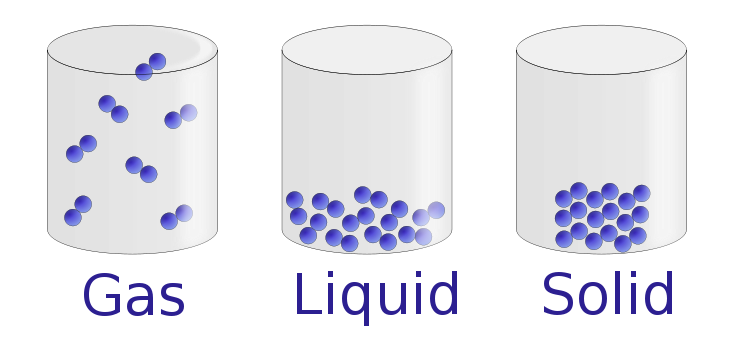 This would show, at the particulate level, the difference in arrangement of molecules in the solid, liquid, and gaseous stateWe will complete Unit 1 standards together in class to give you a template to follow for the rest of the year.Unit I:Matter: definition, example, non-exampleAtom: definitionElement: definition, example, non-exampleProperty: definition and exampleSummary of Models: chart with scientist, name of model, feature of model, experiment associated with model (Dalton, Thomson, Rutherford)Summary of subatomic particles:  chart with particle, location in atom, charge, and mass (proton, neutron, electron)Atomic number: information atomic number gives you  example of a square on the PTMass number: definition example Isotope: definition, give an example including  both notations (hyphen and nuclear)Average atomic mass: definition, example using an element with multiple isotopes